ЧЕРНОПЕНСКИЙ  ВЕСТНИК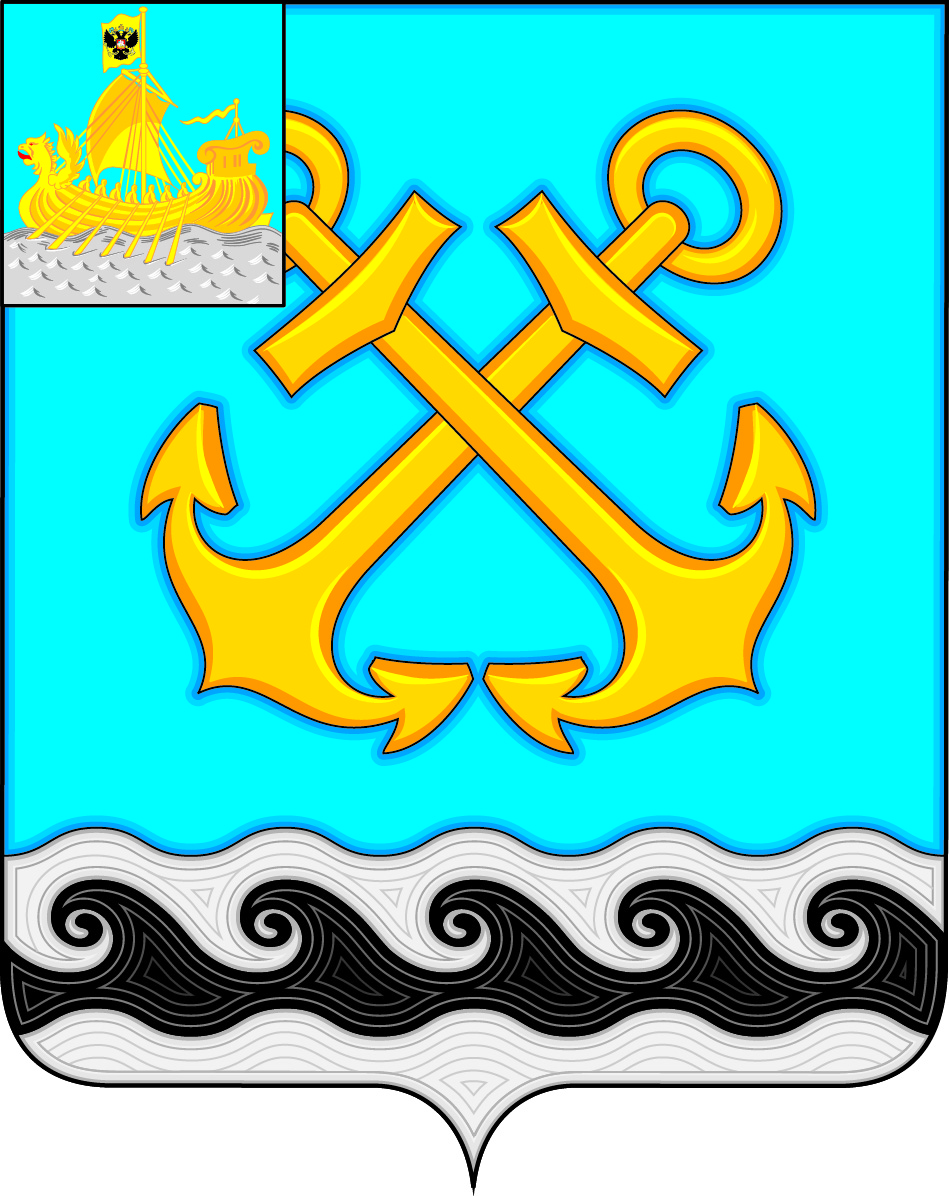 Информационный бюллетень Учредитель: Совет депутатов Чернопенского сельского поселения Костромского муниципального районаКостромской областиИнформационный бюллетеньвыходит с 30 ноября 2006 года             № 14                 среда  10 сентября 2019 года Сегодня в номере:О работе горячей линии по вопросам  нарушения трудовых прав граждан в части несвоевременной выплаты заработной платы, «серой» заработной платы (информация прокуратуры Костромского района)…………………………..…стр. 1     *******Прокуратурой Костромского района 20.09.2019 запланировано проведение «горячей телефонной линии» по вопросам нарушения трудовых прав граждан в части несвоевременной выплаты заработной платы, «серой» заработной платы.О нарушении Ваших прав в указанных сферах Вы можете сообщить в прокуратуру Костромского района в указанные дни по телефону: 45-47-32.Информационный бюллетень учрежден Советом депутатов Чернопенского сельского поселения.Выходит по мере необходимости, но не реже 1 раза в месяц, .Адрес издательства: п.Сухоногово, пл.Советская, 3Контактный телефон: 664-963Ответственный за выпуск: Савина Г.В